DAV BR PUBLIC SCHOOL,BINASESSION 2023-24Steps to download report cards from osm on mobile:Visit https://davbr.org/osmEnter Username as your 4 digit Admission No. e.g. 0415Enter password as your Date of birth in ddmmyyyy format e.g. 21052010Go to Menu on left hand side and select Examinations option.Click at View button.Set the option Request Desktop Site – On from settings in Mozilla Firefox on mobile.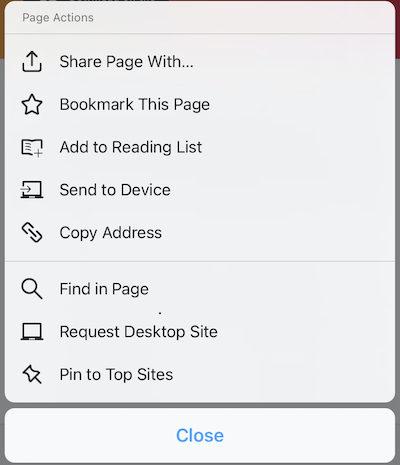 Download or take a print out of your report card for your future reference.Previous report cards will be overwritten by the new one.For any difficulty contact  your class teacher.Use latest version of Mozilla Firefox downloaded from play store.